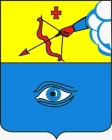 ПОСТАНОВЛЕНИЕ __31.05.2022___                                                                                                  № _2/7_г. ГлазовОб утверждении заключения о результатах публичных слушаний по проекту Схемы теплоснабжения муниципального образования «Город Глазов»  Удмуртской Республики на период 2016-2030 год (Актуализация на 2023 год)Руководствуясь Федеральным законом от 06.10.2003 № 131-ФЗ «Об общих принципах организации местного самоуправления в Российской Федерации», Постановлением Правительства РФ от 22.02.2012 № 154 «О требованиях к схемам теплоснабжения, порядку их разработки и утверждения», Положением «О порядке организации и проведения публичных слушаний на территории муниципального образования «Город Глазов», утвержденным решением Городской Думы города Глазова от 02.06.2005 № 447, Уставом муниципального образования «Город Глазов», утвержденным решением Городской Думы города Глазова от 30.06.2005 № 461,ПОСТАНОВЛЯЮ:1. Утвердить прилагаемое  заключение о результатах публичных слушаний по проекту Схемы теплоснабжения муниципального образования «Город Глазов»  Удмуртской Республики на период 2016-2030 год (Актуализация на 2023 год).2. Заключение о результатах публичных слушаний и настоящее постановление подлежат официальному опубликованию.Глава города Глазова						С.Н. КоноваловПриложение к постановлению Главы города Глазова№_2/7_ от _31.05.2022_ЗАКЛЮЧЕНИЕо результатах публичных слушаний по проекту Схемы теплоснабжения муниципального образования «Город Глазов»  Удмуртской Республики на период 2016-2030 год (Актуализация на 2023 год)Публичные слушания по проекту Схемы теплоснабжения муниципального образования «Город Глазов»  Удмуртской Республики на период 2016-2030 год (Актуализация на 2023 год) проведены по инициативе Главы города Глазова на основании статьи 28 Федерального закона от 06.10.2003 № 131-ФЗ «Об общих принципах организации местного самоуправления в Российской Федерации», руководствуясь Постановлением Правительства РФ от 22.02.2012 № 154 «О требованиях к схемам теплоснабжения, порядку их разработки и утверждения», Положением «О порядке организации и проведения публичных слушаний на территории муниципального образования «Город Глазов», утвержденным решением Городской Думы города Глазова от 02.06.2005 № 447, Уставом муниципального образования «Город Глазов», утвержденным решением Городской Думы города Глазова от 30.06.2005 № 461.Информирование общественности о публичных слушаниях проведено  в соответствии с действующим законодательством, Постановлением Правительства РФ от 22.02.2012 № 154 «О требованиях к схемам теплоснабжения, порядку их разработки и утверждения».Сроки проведения публичных слушаний с 19.05.2022 по 26.05.2022 года. Постановление Главы города Глазова от 17.05.2022 № 2/6 «О назначении публичных слушаний по проекту Схемы теплоснабжения муниципального образования «Город Глазов»  Удмуртской Республики на период 2016-2030 год (Актуализация на 2023 год) размещено на официальном сайте муниципального образования «Город Глазов»  http://glazov-gov.ru/city/cityzen/zhkh/ckhema-teplosnabzheniya-munitsipalnogo-obrazovaniya-gorod-glazov-reshenie-o-vybore-eto/aktualst_2023/ 18.05.2022 года и опубликовано в газете «Красное знамя» от 19.05.2022  № 35 (14176). Уведомление о проведении публичных слушаний размешено на официальном сайте муниципального образования «Город Глазов»  (http://glazov-gov.ru/city/cityzen/zhkh/ckhema-teplosnabzheniya-munitsipalnogo-obrazovaniya-gorod-glazov-reshenie-o-vybore-eto/aktualst_2023/)  19.05.2022 г.Проект Схемы теплоснабжения муниципального образования «Город Глазов» Удмуртской Республики на период 2016−2030 год (Актуализация на 2023 год) размещен на официальном сайте муниципального образования «Город Глазов»  (http://glazov-gov.ru/city/cityzen/zhkh/ckhema-teplosnabzheniya-munitsipalnogo-obrazovaniya-gorod-glazov-reshenie-o-vybore-eto/aktualst_2023/) 20.04.2022 года. Срок для сбора замечаний предложений установлен с 25.04.2022 по 15.05.2022. г. г. Количество посещений данной страницы составило 114 посещений.С 25.04.2022 по 15.05.2022 поступили предложения и замечания:- от филиала АО «РИР» в г. Глазове предложения в части приведения в соответствие показателей основной деятельности предприятия, а также в части внесения изменений в перечень мероприятий по модернизации Глазовской ТЭЦ;- от ООО «Тепловодоканал» поступили предложения в части дополнения мероприятиями по строительству тепловых сетей в связи с заключением договоров на подключение (технологическое присоединение) к системе теплоснабжения и выданными новыми техническими условиями. Также поступили предложения в части изменения сроков реализации строительства объектов недвижимого имущества.Указанные предложения и замечания размещены на официальном сайте муниципального образования «Город Глазов»  http://glazov-gov.ru/city/cityzen/zhkh/ckhema-teplosnabzheniya-munitsipalnogo-obrazovaniya-gorod-glazov-reshenie-o-vybore-eto/aktualst_2023/ 16.05.2022 годаВремя и место проведения публичных слушаний: 26.05.2022 года в 18 часов 00 минут в Актовом зале Администрации города Глазова, расположенном по адресу: Удмуртская Республика, город Глазов, ул. Динамо, д. 6.В ходе проведения публичных слушаний от ООО «Тепловодоканал» поступили предложения об изменении срока реализации строительства объектов недвижимого имущества в связи с досрочным окончанием работ; об изменении объема  финансирования мероприятий в части перераспределения их по годам реализации.В ходе обсуждения проекта Схемы теплоснабжения муниципального образования «Город Глазов» Удмуртской Республики на период 2016−2030 год (Актуализация на 2023 год) высказаны мнения и предложения относительно рассматриваемого вопроса. Начальник  управления  жилищно-коммунального хозяйства Администрации города Глазова – Шейко Евгений Юрьевич предложил учесть поступившие предложения ООО «Тепловодоканал», филиал АО «РИР» в г. Глазове. С учетом поступивших замечаний и предложений, внести изменения в проект Постановления Администрации города Глазова «Об утверждении Схемы теплоснабжения муниципального образования «Город Глазов» Удмуртской Республики на период 2016−2030 год (Актуализация на 2023 год)» и представить указанный проект Главе города Глазова на утверждение.По результатам обсуждения проекта Схемы теплоснабжения муниципального образования «Город Глазов» Удмуртской Республики на период 2016−2030 год (Актуализация на 2023 год), вынесенного на публичные слушания, Управлению жилищно-коммунального хозяйства Администрации города Глазова с учетом поступивших замечаний и предложений, представить на утверждение Главе города Глазова проект Схемы теплоснабжения муниципального образования «Город Глазов» Удмуртской Республики на период 2016−2030 год (Актуализация на 2023 год).Главамуниципального образования«Город Глазов» «Глазкар» муниципал кылдытэтлэнтöроез